26 октября 2023 года № 1416О внесении изменений в решение Чебоксарского городского Собрания депутатов от 10 декабря 2019 года            № 1959 «Об утверждении Положения о финансовом управлении администрации города Чебоксары»В соответствии с Уставом муниципального образования города Чебоксары – столицы Чувашской Республики, принятым решением Чебоксарского городского Собрания депутатов от 30 ноября 2005 года № 40, и в целях приведения муниципального правового акта города Чебоксары в соответствие с действующим законодательством Чебоксарское городское Собрание депутатовР Е Ш И Л О:1. Внести в решение Чебоксарского городского Собрания депутатов от     10 декабря 2019 года № 1959 «Об утверждении Положения о финансовом управлении администрации города Чебоксары» (в редакции решения Чебоксарского городского Собрания депутатов от 17 мая 2022 года № 755) следующие изменения:1.1. В преамбуле слова «Положением о бюджетных правоотношениях в муниципальном образовании городе Чебоксары, утвержденным решением Чебоксарского городского Собрания депутатов от 22 мая 2008 года № 1011» заменить словами «Положением о регулировании бюджетных правоотношений в муниципальном образовании городе Чебоксары - столицы Чувашской Республики, утвержденным решением Чебоксарского городского Собрания депутатов от 2 марта 2023 года № 1100».1.2. В Положении о финансовом управлении администрации города Чебоксары:1) в подпункте 1 пункта 3.1 раздела III «Функции финансового управления»:а) абзац второй изложить в следующей редакции:«организует составление и составляет проект бюджета города Чебоксары, представляет его в администрацию города Чебоксары;»;б) абзац тринадцатый изложить в следующей редакции:«составляет и ведет сводную бюджетную роспись бюджета города Чебоксары;»в) абзац девятнадцатый изложить в следующей редакции:«согласовывает решения уполномоченных органов, указанных в пункте 1 статьи 63 Налогового кодекса Российской Федерации, о предоставлении отсрочки или рассрочки по уплате задолженности и (или) налогов, сборов, срок уплаты которых не наступил, инвестиционного налогового кредита в части сумм налогов и сборов (за исключением государственной пошлины), подлежащих зачислению в бюджет города Чебоксары;»;г) абзац двадцать шестой дополнить словами «в соответствии с нормативными правовыми актами администрации города Чебоксары»;2) в подпункте 6 пункта 3.1 раздела III «Функции финансового управления»:а) абзац второй изложить в следующей редакции:«организует исполнение судебных актов по искам к муниципальному образованию городу Чебоксары – столице Чувашской Республики в порядке, предусмотренном Бюджетным кодексом Российской Федерации»;б) дополнить абзацем четвертым следующего содержания:«представляет в судах интересы муниципального образования города Чебоксары – столицы Чувашской Республики в случаях, предусмотренных Бюджетным кодексом Российской Федерации;».3) абзац девятый пункта 4.1 раздела IV «Права финансового управления» изложить в следующей редакции:«на основании и во исполнение Бюджетного кодекса Российской Федерации, иных актов бюджетного законодательства Российской Федерации, актов Президента Российской Федерации, Правительства Российской Федерации, актов Главы Чувашской Республики и Кабинета Министров Чувашской Республики, нормативных правовых актов Чебоксарского городского Собрания депутатов, администрации города Чебоксары и настоящего Положения принимать правовые акты в установленной сфере деятельности;»;4) в пункте 5.4 раздела V «Организация деятельности финансового управления» слова «распоряжения администрации города Чебоксары» заменить словами «приказа финансового управления».2. Настоящее решение вступает в силу со дня его официального опубликования.3. Контроль за исполнением настоящего решения возложить 
на постоянную комиссию Чебоксарского городского Собрания депутатов 
по местному самоуправлению и законности (Н.Ю. Евсюкова).Глава города Чебоксары	       Е.Н. КадышевЧувашская РеспубликаЧебоксарское городскоеСобрание депутатовРЕШЕНИЕ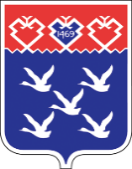 Чǎваш РеспубликиШупашкар хулиндепутатсен ПухăвĕЙЫШĂНУ